BİRİM                       :  …………………………………………………. MUTFAK/ YEMEKHANEİŞLEM YAPILAN AY: ………………………………İŞLEMİ GERÇEKLEŞTİREN PERSONEL                         İmzaYÜKLENİCİ FİRMA SORUMLUSU                                                İDARE SORUMLUSUGıda Mühendisi/Diyetisyen Mühendisi	      	        Kontrol Teşkilatı Başkanı/Üyesi/Diyetisyen/Gıdaİmza                                                                                   İmza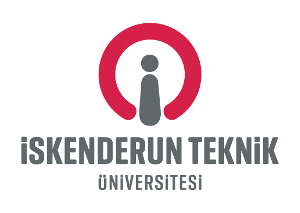 MUTFAK / YEMEKHANE TEMİZLİK ( DEZENFEKSİYON) KONTROL FORMUMUTFAK / YEMEKHANE TEMİZLİK ( DEZENFEKSİYON) KONTROL FORMUMUTFAK / YEMEKHANE TEMİZLİK ( DEZENFEKSİYON) KONTROL FORMUMUTFAK / YEMEKHANE TEMİZLİK ( DEZENFEKSİYON) KONTROL FORMUDoküman No.FRM-094Revizyon Tarihi29.03.2024İlk Yayın TarihiRevizyon No.-Sayfa Adedi1YAPILACAK İŞLEMEVET/HAYIRKULLANILAN DEZENFEKSİYON MALZEMESİ İŞLEMİNİN YAPILDIĞI TARİH1Mutfakta kullanılan araç, gereç ve tefrişatın dezenfeksiyon işlemi yapıldı mı?2Yemekhanede kullanılan araç, gereç ve tefrişatın dezenfeksiyon işlemi yapıldı mı?3Mutfak ve yemekhanelerin yüzey ve duvar dezenfeksiyon işlemi yapıldı mı?4Dezenfeksiyon işlemi sırasında kullanılan dezenfektan maddelerin gıda maddelerine bulaşmasını engelleyici tedbirler alındı mı?5Yapılan işlem sırasında yetkili merciler tarafından kullanımına izin verilmiş gıda endüstrisine uygun dezenfaktanlar veya bunların etken hammaddeleri kullanıldı mı?